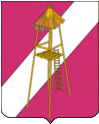 АДМИНИСТРАЦИЯ  СЕРГИЕВСКОГО СЕЛЬСКОГО ПОСЕЛЕНИЯКОРЕНОВСКОГО РАЙОНАПОСТАНОВЛЕНИЕ21 марта  2016 года                                                                                     № 42ст. СергиевскаяОб утверждении годового отчета о реализации целевых программСергиевского сельского поселения Кореновского районаза 2015 год          В соответствии с Порядком принятия решений о разработке, реализации и оценки эффективности долгосрочных целевых программ в Сергиевском сельском поселении Кореновского района, утвержденным постановлением администрации Сергиевского сельского поселения Кореновского района 05 октября 2012 года № 100,  п о с т а н о в л я ю:      1. Утвердить годовой отчет о реализации целевых программ Сергиевского сельского поселения Кореновского района за 2014 год:1.1. Муниципальной программы «Поддержка малого и среднего предпринимательства в Сергиевском сельском поселении Кореновского района на 2015 год» (приложение №1).          1.2. Муниципальной программы «Осуществление мероприятий по обеспечению безопасности людей на водных объектах Сергиевского сельского  поселения Кореновского района, охране их жизни и здоровья на 2015год»  (приложение №2).          1.3. Муниципальной программы «Организация и проведение праздничных мероприятий в Сергиевском сельском поселении Кореновского района на 2015 год» (приложение № 3).          1.4. Ведомственной целевой программы Сергиевского сельского поселения Кореновского района на 2014 год «Противодействие коррупции на территории Сергиевского сельского поселения Кореновского района  на 2015 год» (приложение №4).          1.5. Муниципальной программы «Комплексные мероприятия по участию в профилактике терроризма и экстремизма, а также в минимизации и (или) ликвидации последствий проявлений терроризма и экстремизма в границах Сергиевского сельского поселения  Кореновского района на 2015 год» (приложение № 5).          1.6. Муниципальной программы «Развитие и реконструкция (ремонт) систем наружного освещения на территории Сергиевского сельского поселения на 2015 год» (приложение № 6).         1.7. Муниципальной программы «Поддержка первичной ветеранской организации Сергиевского сельского поселения Кореновского района на 2015 год» (приложение № 7).1.8. Муниципальной программы «Обеспечение работы территориального общественного самоуправления на территории Сергиевского сельского поселения Кореновского района на 2015 год» (приложение № 8).1.9. Муниципальной программы «Сохранение памятников истории и культуры на территории Сергиевского сельского поселения на 2015 год» (приложение № 9).1.10. Муниципальной программы «Кадровое обеспечение сферы культуры Сергиевского сельского поселения Кореновского района на 2015 год» (приложение № 10).1.11. Муниципальной программы «Информатизация Сергиевского сельского поселения  на 2015 год» (приложение № 11).1.12. Муниципальной программы «Молодежь – это будущее» (приложение № 12).1.13. Муниципальной программы «Развитие и совершенствование системы гражданской обороны, защиты населения от чрезвычайных ситуаций природного и техногенного характера на территории Сергиевского сельского поселения Кореновского района на 2015 год» (приложение № 13).1.14. Муниципальной программы «Комплексные мероприятия  по  обеспечению первичных мер пожарной безопасности в Сергиевском сельском поселении  Кореновского района на 2015 год» (приложение № 14).2. Контроль за выполнением настоящего постановления возложить на начальника финансового отдела администрации Сергиевского сельского поселения Кореновского района Л.Г.Бундюк.3. Разместить настоящее постановление в  информационно-телекоммуникационной сети Интернет на официальном сайте администрации Сергиевского сельского поселения  Кореновского района и обнародовать в установленном порядке.            4.  Постановление  вступает в силу после его официального обнародования.ГлаваСергиевского сельского поселенияКореновского района                                                                     С. А. Басеев